Р О С С И Й С К А Я   Ф Е Д Е Р А Ц И Я Б Е Л Г О Р О Д С К А Я   О Б Л А С Т Ь 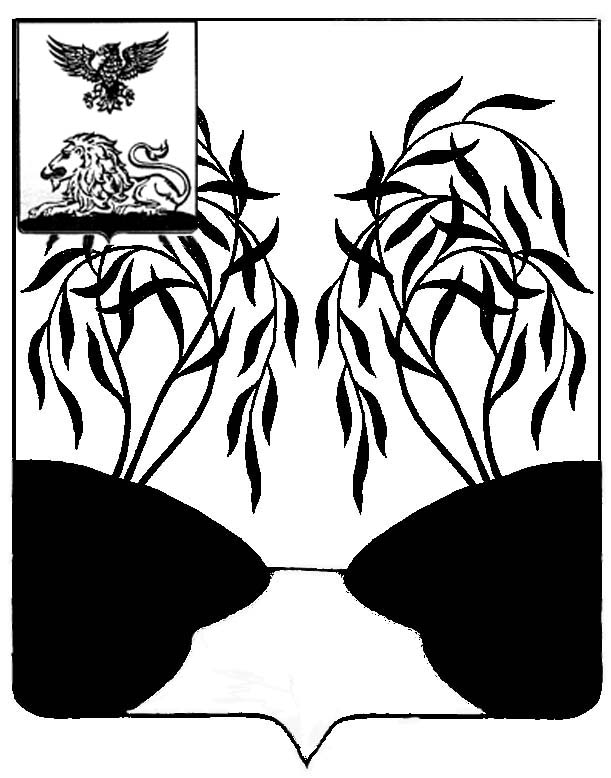 МУНИЦИПАЛЬНЫЙ  СОВЕТ  МУНИЦИПАЛЬНОГО РАЙОНА «РАКИТЯНСКИЙ РАЙОН» БЕЛГОРОДСКОЙ  ОБЛАСТИ тридцать первое  заседание Муниципального совета Р Е Ш Е Н И Е от 29 октября 2021 года							                   № 4 О создании Контрольно-счетной комиссии муниципального района«Ракитянский район» Белгородской областис правами юридического лица В  соответствии с Федеральным законом от 1 июля 2021 года № 255-ФЗ «О внесении изменений в Федеральный закон «Об общих принципах организации и деятельности контрольно-счётных органов субъектов Российской Федерации и муниципальных образований» от 7 февраля 2011 года № 6-ФЗ, статьей 38 Федерального закона от 06.10.2003 года № 131-ФЗ «Об общих принципах организации местного самоуправления в Российской Федерации», на основании Устава муниципального района «Ракитянский район», Муниципальный совет Ракитянского района решил: 1. Создать контрольно-счётный орган муниципального района «Ракитянский район» - Контрольно-счётную комиссию муниципального района «Ракитянский район»  Белгородской области с правами юридического лица.2. Председателю Контрольно-счётной комиссии муниципального района «Ракитянский район» Белгородской области осуществить необходимые действия, связанные с государственной регистрацией юридического лица в соответствующих органах в установленном законом порядке. 3. Контроль за исполнением настоящего решения возложить на постоянную комиссию по вопросам местного самоуправления, работы Муниципального совета (Костинов Ю.Д.)Председатель Муниципального совета                                                                   Н.М. Зубатова 